Personal Profile of Reasonable AdjustmentsThis will be added to your summary care record with your consent. An alert will be added to your patient details at the GP practice so they can help you.Please hand this in to your GP practice who will add the information to your record.GP Practice onlyFor further information on how to use this information please email ashley.murphy@cntw.nhs.ukPersonal DetailsNameDOBNHS No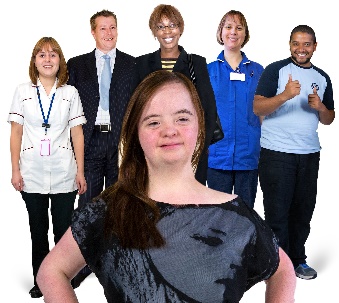 GP Practice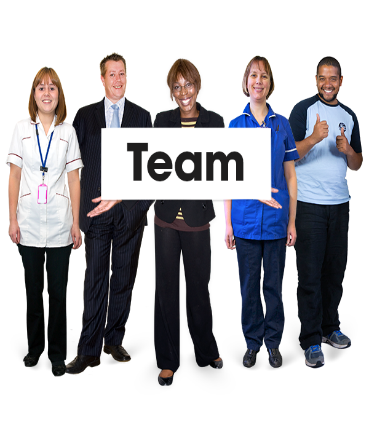 Reasonable adjustments I would like.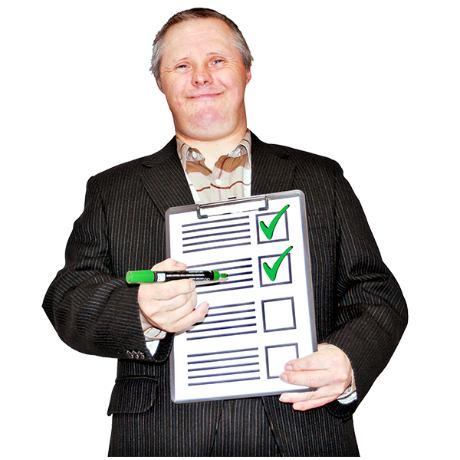 